	AVDELNINGENS	
BEREDSKAPSPLAN FÖR ÅR 2015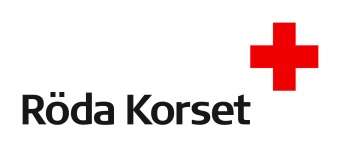 Avdelning: Avdelning i Exempelby	(man kan ange flera avdelningar)Avdelningens styrelse har godkänt planen (datum): 15.1.2015

 	BEREDDA ATT HJÄLPA-AVDELNING 	AVDELNING MED VERKSAMHET 	AVDELNING MED VARIERAD VERKSAMHET	* Läs ifyllningsanvisningar s. 3Bilagor till planen:  finns inte  	 ja 8 	st. för planens punkter 6,7 och 8							7.11.2014*Avdelningens hjälpberedskap –ifyllningsanvisningarAvdelningarnas hjälpberedskap klassas följandevis (Finlands Röda Kors strategi 2015-2017):Beredda att hjälpa – Samtliga avdelningar inom Röda Korset Förutsättningar för en väl funktionerande Röda Korsets avdelning är att avdelning: följer Röda Korsets principer, värderingar och mandathåller stadgeenliga möten och utser giltiga namntecknareutser för hjälpen inom landet en kontaktperson som introducerats i uppdragetsvarar på akuta hjälpbehov enligt sin beredskapsplan och sina resurser i samarbete med	andra avdelningar. Kommer överens med myndigheterna om larmberedskap och 	anmälerberedskapen till Frivilliga räddningstjänstendeltar i Hungerdagenvärvar nya medlemmarinformerar medlemmar och frivilliga samt ortsborna om verksamhetenser till att alla har lika möjligheter att delta i verksamheten och främjar mångfaldsamarbetar med avdelningarna i grannskapetdeltar också i beslutsfattandet på distrikts- och riksnivå (t.ex. på distriktsmöten och 	stämman) Avdelning med verksamhetUtöver de föregående har en avdelning med verksamhet:frivilligverksamhet inom något av organisationens uppgiftsområden såsom första hjälpen-	grupp, vänverksamhet, hälsofrämjande verksamhet, hjälper till att ordna blodgivningar eller 	har verksamhet för ungaaktiv rekrytering av nya frivilliga till olika uppgifterAvdelning med varierad verksamhetUtöver de föregående har en avdelning med varierad verksamhet:gott om frivilligverksamhet inom flera av organisationens uppgiftsområdenutsedda nyckelpersoner på avdelningens alla verksamhetsområdenen mångkunnig larmenhet med aktiva som har kunskaper i första hjälpen, första omsorgen 	och psykiskt stöd och som kan bistå myndigheterna i akuta situationerlokal verksamhet inom Röda Korsets rikskampanjer och egna lokala evenemangtar reda på och söker aktivt upp lokala behovsamarbete med myndigheter och andra organisationeraktiv medelsanskaffninglokal för verksamheten1. Riskerna inom avdelningens verksamhetsområde:Avdelningens uppskattning om riskerna i sitt egna område (jämför med räddningsverkets och/eller kommunens uppskattning och kryssa)2. Hurdan hjälp kan avdelningen ge i plötsliga hjälpsituationer?3. Larmande av avdelningen och beredskapsgruppen4. Avdelningens personresurser i akuta/plötsliga hjälpsituationerAvdelningens sammanlagda personresurser enligt personer i tabellen 28 personer (räkna inte samma person två gånger)5. Avdelningens utrymmen material/utrustning/redskapAvdelningens utrymmen, adress: Butiksgatan 1, 01240 ExempelbyAvdelningens e-post: exempelby@rodakorset.fi Utrustning och material: I avdelningens utrymmen finns första hjälpen utrustning och 6 radiotelefoner. Därutöver finns ett beredskapslager som ligger på Lagergatan. Lagret innehåller första hjälpen-utrustning, 20 st. filtar och 15 st. 10 liters vattenkanistrar. Släpvagn med sufflett kan lånas av Karin Kunnig.6. Avtal (Butiker, företag, kommun m.m. också distriktens avtal och riksomfattande avtal som gäller avdelningen.) Bifoga avtal som bilaga till beredskapsplanen.7. Katastrofkommunikation (Kryssa, om saken är i ordning.)
 Avdelningen har utsett informatör, namn och telefon: Karin Kunnig, tfn 0400 123 456 Katastrofkommunikationen har planerats som en del av avdelningens kommunikationsplan (se anvisningar för kommunikations- planering på Rednet under kommunikationsgruppen). Bifoga kommunikationsplanen som bilaga till beredskapsplanen. Avdelningen har fungerande sidor på RedNet Övrigt, vad: Avdelningen har Facebook-sidor8. Insamlingsplan (Kryssa, om saken är i ordning. Bifoga insamlingsplan som bilaga till beredskapsplanen.) Insamlingsplanen har gjorts (en separat blankett på RedNet under FRK Insamlingar-gruppen)      den är uppdaterad och levererad till distrikten  Insamlingsutrustningen förvaras på ett låsbart ställe  Avdelningens egna insamlare 28 personer, andra insamlare 50 personer Insamlingsplatser, om beredskapsplanen inte har gjorts:      9. Kontaktuppgifter till beredskapen vid Röda Korset och inom Frivilliga räddningstjänsten10. Planen har levererats till följande aktörer (Kryssa, om saken är i ordning.) 			